Motivational Interviewing“Motivational Interviewing is a collaborative, patient centered form of guiding to elicit and strengthen the motivation to change.”1 AmbivalenceAmbivalence is a central concept to motivational interviewing2,8. This is when a person has positive and negative feelings about change5 and isn’t sure which choice to make9.Motivational interviewing can help someone work through ambivalence2,8. The Spirit of Motivational InterviewingThe spirit of Motivational interviewing can be outlined with four concepts5:PartnershipAcceptanceCompassionEvocation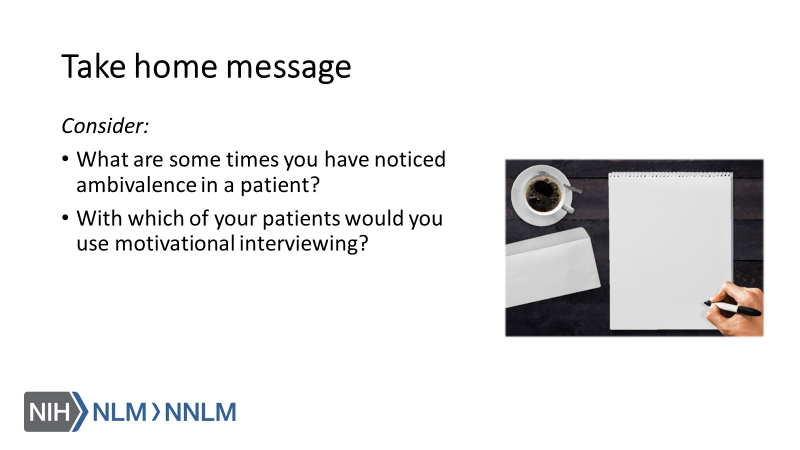 References: Tuccero, Railey, Briggs & Hull (2016). Behavioral Health in Prevention and Chronic Illness Management, Primary Care: Clinics in Office Practice, 43, 191-102. doi: 10.1016/j.pop.2016.01.006Kelley, C., Sbrocco, G., and Sbrocco, T. (2016). Behavioral Modification for the Management of Obesity, Primary Care, 43(1), 159-175. doi: 10.1016/j.pop2015.10.004Office of the Legislative Council (2010). Compilation of the Patient Protection and Affordable Care Act. Retrieved from URL to sourceCenters for Disease Control and Prevention (2016). Chronic Diseases in America. Retrieved from: URL to sourceGold, M., Kelly, T., Douihy, A. (2015). Motivational Interviewing : A Guide for Medical Trainees. New York: Oxford University Press.Lundahl, B., Moleni, T., Burke, B., Butters, R., Tollefson, D., Butler, C. & Rollnick, S. (2013). Motivational Interviewing in Medical Care Settings: A Systematic Review and Meta-Analysis of Randomized Controlled Trials, 93, 157-168. VanBuskirk, K. & Loebach Wetherell, J. (2014). Motivational Interviewing Used in Primary Care A Systematic Review and Meta-analysis, 37(4), 768-780.Britt, E., Hudson, S. & Blampied, N. (2003). Motivational Interviewing in Health Settings: A Review, 53, 147-155. Constance, A. & Sauter, C. (2011). Inspiring and Supporting Behavior Change. United States: American Dietetic Association. Oh, H. & Lee, C. (2016). Culture and Motivational Interviewing, Patient Education and Counseling, 99(11), 1914-1919. doi:10.1016/j.pec.2016.06.010Rollnick, S., Miller, W. & Butler, C. (2008). Motivational Interviewing in Healthcare. New York: Guilford Press. Miller, T. (2016). Health Literacy and Adherence to Medical Treatment in Chronic and Acute Illness: A Meta-Analysis, 99(7), 1079-1086. 